                            es stürmt am Kellerberg                                      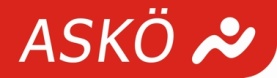 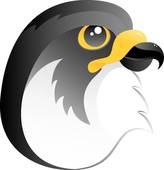 Einladung zum  Sturmturnierdes SSV Stockfalken Hohenau           Termin: Samstag, 15.9.2012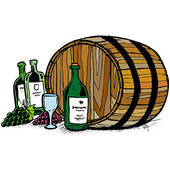              Beginn: 9 Uhr             Startgeld: 25.- Euro             Preise: Warenpreise             Ort: Hohenauer Kellerbergmaximal 10 MannschaftenNennungen bis spätestens 10.9.2012 beiObfrau Andrea Zdrahal0699/122 66 366 oder hopsi17@a1.netWir würden uns freuen, Euch bei unserem Turnier begrüssen zu dürfen und wünschen allen teilnehmenden Mannschaften eine gute Anreise.Stock HeilDer Veranstalter übernimmt keine Haftung für Unfälle jeglicher Art